Ex. 5                                                                   A2                                           Speaking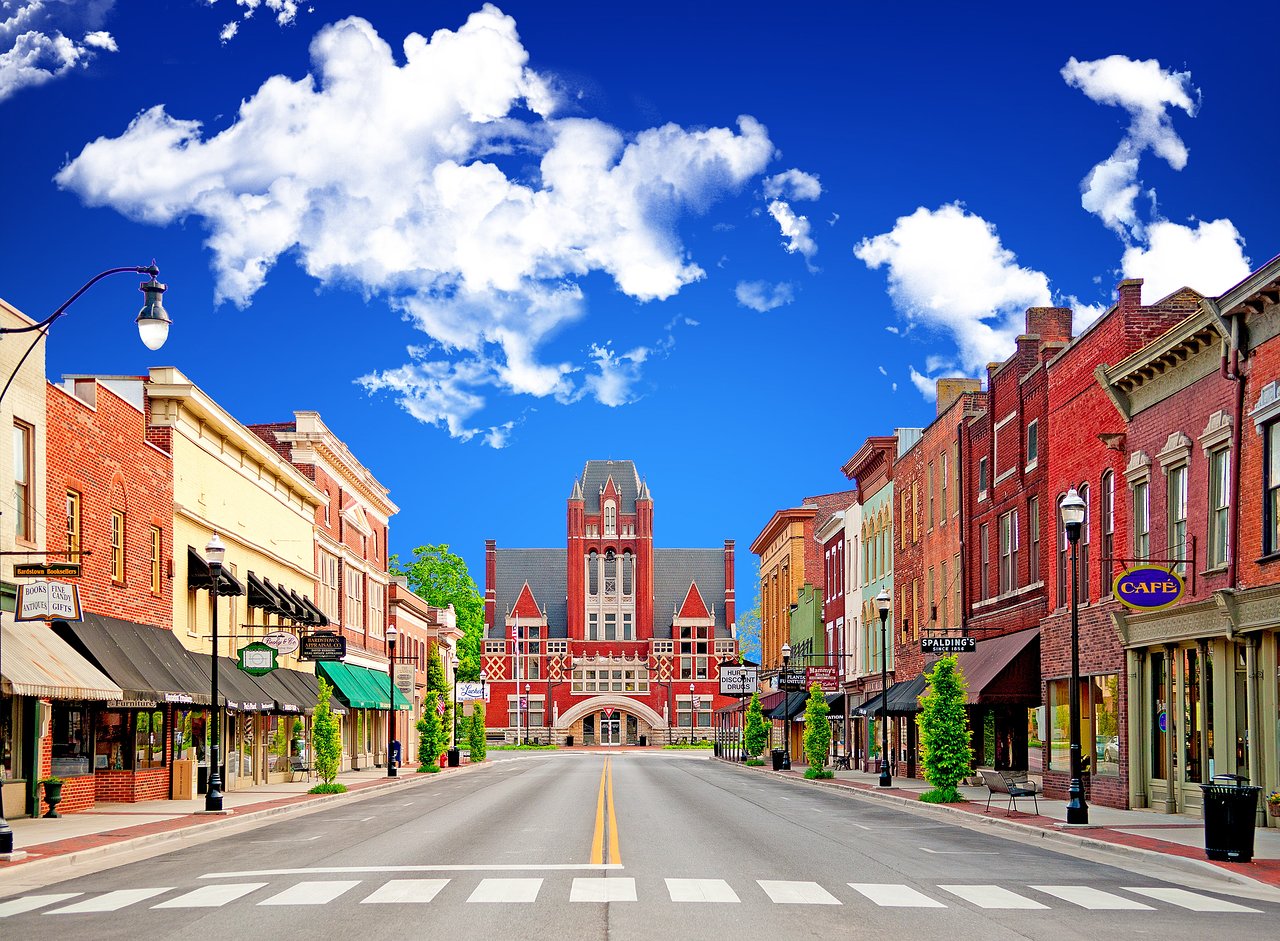 This is my town and you don’t know anything about it. Ask me questions to find out more about my town. Where   ?How many people?Schools?  Parks?   Restaurants? Cinema? Theater? Key:My town is called Taunton and it is in South England.About 5.000 people live in my townThere are 10 schools, 2 huge parks and many restaurantsThere is one cinema and one theater.Name: ____________________________    Surname: ____________________________    Nber: ____   Grade/Class: _____Name: ____________________________    Surname: ____________________________    Nber: ____   Grade/Class: _____Name: ____________________________    Surname: ____________________________    Nber: ____   Grade/Class: _____Assessment: _____________________________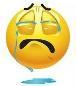 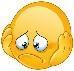 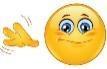 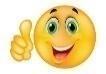 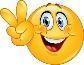 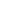 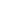 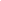 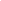 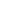 Date: ___________________________________________________    Date: ___________________________________________________    Assessment: _____________________________Teacher’s signature:___________________________Parent’s signature:___________________________